СУМСЬКА МІСЬКА РАДАVIІ СКЛИКАННЯ LVIII СЕСІЯРІШЕННЯЗ метою ефективного використання бюджетних коштів на реалізацію заходів Програми охорони навколишнього природного середовища м. Суми на 2019-2021 роки, відповідно до пропозицій розпорядника бюджетних коштів – департаменту інфраструктури міста Сумської міської ради, керуючись                       статтею 25 Закону України «Про місцеве самоврядування в Україні»,                  Сумська міська радаВИРІШИЛА:1. Внести зміни до рішення Сумської міської ради від 19 грудня          2018 року № 4330-МР «Про Програму охорони навколишнього природного середовища м. Суми на 2019-2021 роки» (зі змінами), а саме:1.1. Підпункт 8 пункту 1.1. «Паспорт Програми» розділу 1. «Загальна характеристика Програми» додатку до рішення викласти в редакції: 1.2. Пункт 1.2. «Ресурсне забезпечення Програми» розділу 1. «Загальна характеристика Програми» додатку до рішення викласти в редакції:                                                                                                                тис. грн.	1.3. Пункти 6, 7 завдання «Зниження рівня забруднення водних ресурсів» розділу 2 «Напрями діяльності, завдання та заходи Програми у сфері охорони та раціонального використання водних ресурсів» додатку 1 до Програми охорони навколишнього природного середовища м. Суми на 2019-2021 роки викласти в редакції:1.4. У колонках 3, 6 рядка «Всього на виконання програми» додатку 2 «Перелік завдань Програми охорони навколишнього природного середовища м. Суми на 2019-2021 роки», додатку 3 «Результативні показники виконання заходів Програми охорони навколишнього природного середовища м. Суми на 2019-2021 роки» до Програми охорони навколишнього природного середовища м. Суми на 2019-2021 роки цифри «86956,8», «43216,5» замінити на цифри «88956,8», «45216,5» відповідно.1.5. У колонках 3, 6 Завдання 2. «Зниження рівня забруднення водних ресурсів» додатку 2 «Перелік завдань Програми охорони навколишнього природного середовища м. Суми на 2019-2021 роки» до Програми охорони навколишнього природного середовища м. Суми на 2019-2021 роки цифри «65161,8», «28666,5» замінити на цифри «67161,8», «30666,5» відповідно.	1.6. Колонки 3, 5, 6 по заходах «Реконструкція каналізаційного самопливного колектора Д-1000 мм по вул. 1-ша Набережна р. Стрілка», «Реконструкція аварійного самотічного колектора Д-400 по                                                  вул. Білопільський шлях від КНС-4 до району Тепличного» завдання 2 «Зниження рівня забруднення водних ресурсів» додатку 3 «Результативні показники виконання заходів Програми охорони навколишнього природного середовища м. Суми на 2019-2021 роки» до Програми охорони навколишнього природного середовища м. Суми на 2019-2021 роки викласти в редакції:2. Організацію виконання даного рішення покласти на заступників міського голови з питань діяльності виконавчих органів ради згідно з розподілом обов’язків.Сумський міський голова							  О.М. ЛисенкоВиконавець: Липова С.А. 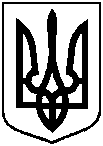 від 19 червня 2019 року №5221-МРм. СумиПро внесення змін до рішення Сумської міської ради від 19 грудня 2018 року                      № 4330-МР «Про Програму охорони навколишнього природного середовища     м. Суми на 2019-2021 роки» (зі змінами) 8. Загальний обсяг фінансових ресурсів, необхідних для реалізації програми, всього, у тому числі:8.1. коштів міського бюджету, із нихзагального фондуспеціального фонду8.2. коштів державного бюджету 129 139,3 тис. грн. 83 922,8 тис. грн. - 83 922,8 тис. грн. 45 216,5 тис. грн.Обсяг коштів, які пропонується залучити на виконання програмиРокиРокиРокиУсього витрат на виконання програмиОбсяг коштів, які пропонується залучити на виконання програми2019 рік2020 рік2021 рікУсього витрат на виконання програмиОбсяг ресурсів, усього, у тому числі:88 956,834 352,55 830,0129 139,3державний бюджет45 216,50,00,045 216,5обласний бюджет0,00,00,00,0міський бюджет43 740,334 352,55 830,083 922,8кошти небюджетних джерел0,00,00,00,0№з/пПріоритетні завданняЗаходи ПрограмиСтроквиконаннязаходуВиконавціДжерелафінансуванняОрієнтовні обсягифінансування (вартість),тис. грн., у тому числі:за роками, всього/ міський бюджетОрієнтовні обсягифінансування (вартість),тис. грн., у тому числі:за роками, всього/ міський бюджетОчікуванийрезультат6Реконструкція каналізаційного самопливного колектора Д-1000 мм по вул. 1-ша Набережна р. Стрілка2019 р.Департамент інфраструктури міста Сумської міської ради,                підрядні організаціїМіський бюджет2019 р. 15798,0/13798,0 15798,0/13798,0 2000,0 –  державний  бюджетЗабезпечення належного збирання та відведення стічних вод7Реконструкція аварійного самотічного колектора Д-400                  по вул. Білопільський шлях від КНС-4 до району Тепличного2019 р. Департамент інфраструктури міста Сумської міської ради,                підрядні організаціїМіський бюджет2019 р. 8583,9/8583,9 8583,9/8583,9Забезпечення належного збирання та відведення стічних вод12345678910111213Реконструкція каналізаційного самопливного колектора                             Д-1000 мм по вул. 1-ша Набережна р. Стрілка, тис. грн.15798,0-13798,02000,0-------Будівництво об’єктів житлово-комунального господарства (КТПКВКМБ  – 7310)121731015798,0-13798,02000,0-------Відповідальний виконавець: Департамент інфраструктури міста Сумської міської ради, підрядні організації                           Показники виконання:Показник витрат (вхідних ресурсів): Загальний обсяг фінансування, тис. грн.15798,0-13798,02000,0-------Показник продукту: Кількість об’єктів реконструкції каналізаційної мережі, од.111-------Показник продуктивності (ефективності): Середні витрати на одиницю показника продукту, тис. грн./м15798,013798,02000,0-------Показник результативності (якості): Відсоток виконання заходу, %100-100100-------Реконструкція аварійного самотічного колектора Д-400 по вул. Білопільський шлях від КНС-4 до району Тепличного, тис. грн.8583,9-8583,9--------Будівництво об’єктів житлово-комунального господарства (КТПКВКМБ  – 7310)12173108583,9-8583,9--------Відповідальний виконавець: Департамент інфраструктури міста Сумської міської ради, підрядні організації                  Показники виконання:Показник витрат (вхідних ресурсів): Загальний обсяг фінансування, тис. грн.8583,9-8583,9--------Показник продукту: Довжина реконструйованого колектору,  м. п.2970,02970,0--------Показник продуктивності (ефективності): Витрати на одиницю показника продукту, тис. грн./м3,03,0--------Показник результативності (якості): Відсоток виконання заходу, %100-100--------